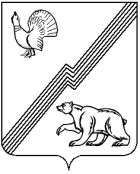 АДМИНИСТРАЦИЯ ГОРОДА ЮГОРСКАХанты-Мансийского  автономного  округа-ЮгрыПОСТАНОВЛЕНИЕПРОЕКТот  _______________		          				                             № ____О внесении изменений в постановлениеадминистрации города Югорска от 11.09.2018№ 2489 «Об утверждении Положения о расчетеразмера платы за наем жилых помещений,предоставляемых по договорам социальногонайма и договорам найма муниципальногожилищного фонда»Внести в постановление администрации города Югорска от 11.09.2018 № 2489 «Об утверждении Положения о расчете размера платы за наем жилых помещений, предоставляемых по договорам социального найма и договорам найма муниципального жилищного фонда» следующие изменения:1. Пункт 4 дополнить абзацем следующего содержания:«До установления базовой ставки платы за найм применению подлежит базовая ставка, действовавшая до 01.10.2018.». 2. Опубликовать постановление в официальном печатном издании города Югорска и разместить на официальном сайте органов местного самоуправления города Югорска.3. Постановление вступает в силу после его официального опубликования.4. Контроль за выполнением постановления возложить на заместителя директора Департамента муниципальной собственности и градостроительства администрации города Югорска И.Н. Долматова.Глава города Югорска                                                                А. В. Бородкин